Σάββατο 8 Ιουνίου2019Εθνική Βιβλιοθήκη της ΕλλάδοςΚέντρο Πολιτισμού Ίδρυμα ΣταύροςΝιάρχος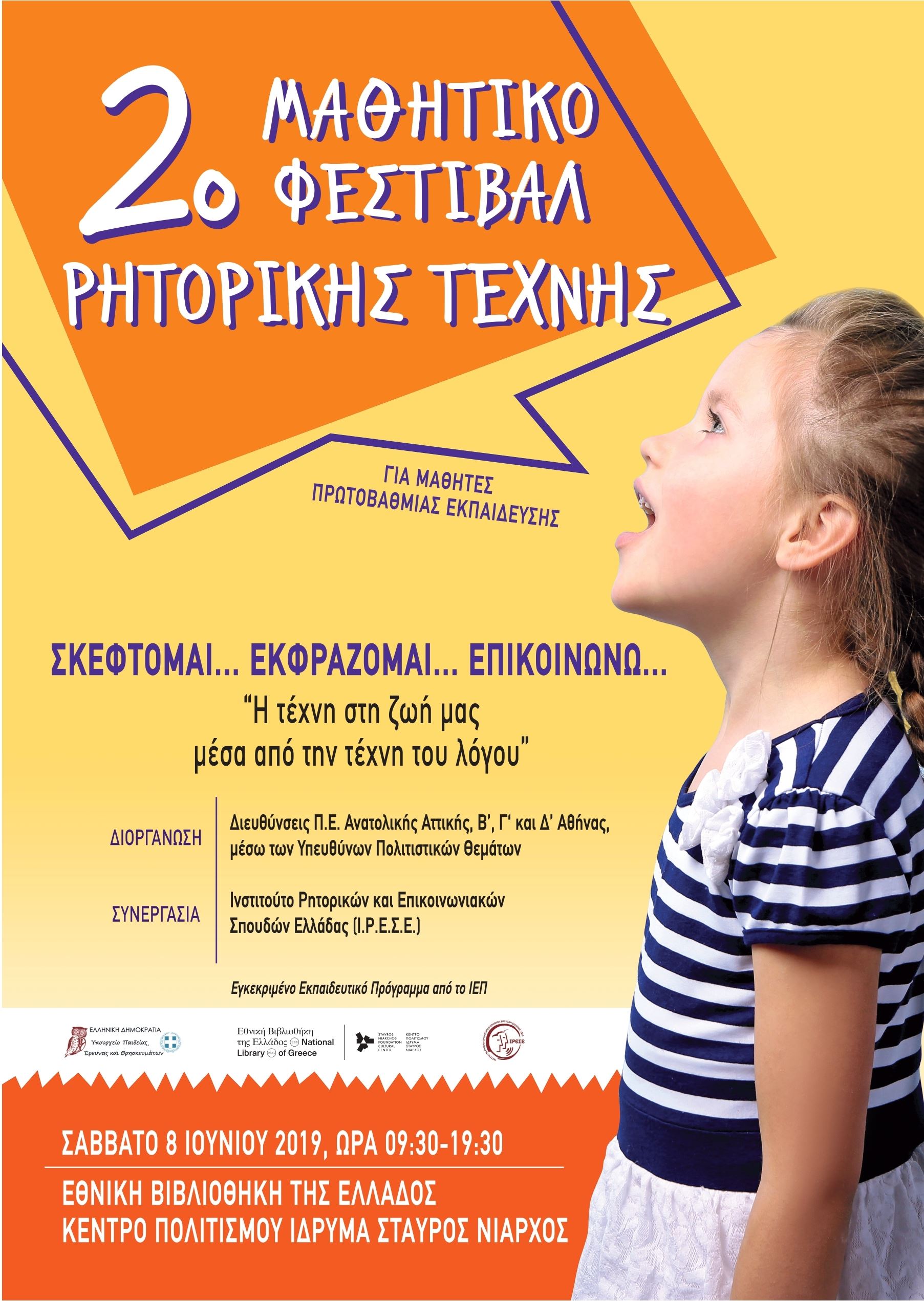 ΠΡΟΓΡΑΜΜΑ
Σχολεία Πρω τοβάθμιας Εκπαίδευσης Δ΄ Αθήνας09:30 – 10:00:Αίθουσα Πύργου ΒιβλίωνΠροσέλευση - Χαιρετισμοί - Χωρισμός σε αίθουσες10:00 – 12:00:Παράλληλες Συνεδρίες: Νοηματική Ανάγνωση – Αυθόρμητος Λόγος – Συζήτηση της ΓυάλαςΣΥΝΕΔΡΙΑ 2: ΑΙΘΟΥΣΑ 127 (Ισόγειο): 1ο Δ.Σ. Γλυφάδας, 2ο Δ.Σ. Γλυφάδας, Ιδ. Δ.Σ. Λεοντείου "Χρυσ/μος Σμύρνης"ΑΙΘΟΥΣΑ ΠΥΡΓΟΥ ΒΙΒΛΙΩΝ: ΣΥΖΗΤΗΣΗ ΤΗΣ ΓΥΑΛΑΣΝΟΗΜΑΤΙΚΗ ΑΝΑΓΝΩΣΗΝΟΗΜΑΤΙΚΗ ΑΝΑΓΝΩΣΗΝΟΗΜΑΤΙΚΗ ΑΝΑΓΝΩΣΗΤΑΞΗΣΧΟΛΕΙΑΟΝΟΜΑΤΕΠΩΝΥΜΑ ΜΑΘΗΤΩΝΔ΄Ιδ.Δ.Σ.Λεοντείου "Χρυσόστομος Σμύρνης"ΦρονιμάκηΜαργαρίτα, ΤεφαρίκηΛυδίαΕ΄1ο Δ.Σ. ΓλυφάδαςΒελμάχου Αναστασία, Ρουχωτά ΙωάνναΣΤ΄2ο Δ.Σ. ΓλυφάδαςΤσαπρούνης ΚωνσταντίνοςΑΥΘΟΡΜΗΤΟΣ ΛΟΓΟΣΑΥΘΟΡΜΗΤΟΣ ΛΟΓΟΣΑΥΘΟΡΜΗΤΟΣ ΛΟΓΟΣΔ΄Ιδ.Δ.Σ.Λεοντείου "Χρυσόστομος Σμύρνης"Σαρρή Σοφία, Στύλου Χρυσή, Τασίκα ΑγγελικήΕ΄1ο Δ.Σ. ΓλυφάδαςΠαπαθωμά Ηρώ, Σπηλιωτοπούλου ΜυρτώΣΤ΄2ο Δ.Σ. ΓλυφάδαςΚοσκινάς-Δρόσος Μελικράτης, Χυτηρή ΑγγελίναΝΟΗΜΑΤΙΚΗ ΑΝΑΓΝΩΣΗΝΟΗΜΑΤΙΚΗ ΑΝΑΓΝΩΣΗΝΟΗΜΑΤΙΚΗ ΑΝΑΓΝΩΣΗΤΑΞΗΣΧΟΛΕΙΑΟΝΟΜΑΤΕΠΩΝΥΜΑ ΜΑΘΗΤΩΝΔ΄2ο Δ.Σ. ΓλυφάδαςΠάνου ΙουλίαΕ΄2ο Δ.Σ. ΓλυφάδαςΠαπανικολάου Αλκμήνη, Τρύφου ΑφροδίτηΣΤ΄1ο Δ.Σ. ΓλυφάδαςΓεωργίου Εβελίνα, ΔημήτροβαΝικόλΑΥΘΟΡΜΗΤΟΣ ΛΟΓΟΣΑΥΘΟΡΜΗΤΟΣ ΛΟΓΟΣΑΥΘΟΡΜΗΤΟΣ ΛΟΓΟΣΕ2ο Δ.Σ. ΓλυφάδαςΚανάκη ΚατερίναΣΤ΄1ο Δ.Σ. ΓλυφάδαςΙδ.Δ.Σ.Λεοντείου "Χρυσόστομος Σμύρνης"Μιχαλόπουλος Κωνσταντίνος, Παντελιάδης ΘάνοςΣαρρήςΘοδωρής, Τεφαρίκη Νιόβη, ΧατζηκωνσταντήςΠαναγιώτηςΤΑΞΗΣΧΟΛΕΙΑΟΝΟΜΑΤΕΠΩΝΥΜΑ ΜΑΘΗΤΩΝΣΤ΄ΣΤ΄1ο Δ.Σ. ΓλυφάδαςΤυρέαΑνδριανάκη Χαρά, Αθανασίου ΒασιλικήΣΤ΄ΣΤ΄Ιδ.Δ.Σ.Λεοντείου "Χρυσόστομος Σμύρνης"ΔρούλιαςΓιώργος